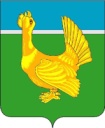 Администрация Верхнекетского района    ПОСТАНОВЛЕНИЕО проведении торгов в форме открытого аукциона в целях предоставления земельного участка с видом разрешённого использования: для складирования лесоматериаловНа основании ст. 39.11, ст.39.12 Земельного кодекса Российской ФедерацииПОСТАНОВЛЯЮ:Провести торги в форме открытого аукциона на право заключения договора аренды земельного участка общей площадью 3155,0 кв.м., адрес:  Российская Федерация, Томская область, Верхнекетский район, п. Лисица, ул. Таежная, 3В, с кадастровым номером 70:04:0100005:236 из земель населенных пунктов, разрешенное использование: для складирования лесоматериалов (далее земельный участок).Определить:Начальную цену годовой арендной платы: 7250 (семь тысяч двести пятьдесят) рублей 00 копеек, в соответствии с отчетом от 04.05.2018 года №ОП-131/18 «Оценка плюс».Шаг аукциона – 217(двести семнадцать) рублей 50 копеек;Размер задатка – 1450 (одна тысяча четыреста пятьдесят) рублей 00 копеек;Срок действия договора аренды – 3 года;Управлению по распоряжению муниципальным имуществом и землей Администрации Верхнекетского района  опубликовать информационное сообщение о проведении торгов в форме открытого аукциона на право заключения договора аренды земельного участка на сайте www://torgi.gov.ru и организовать проведение торгов в форме открытого аукциона на право заключения договора аренды земельного участка.Контроль за исполнением настоящего постановления возложить на и.о. начальника Управления по распоряжению муниципальным имуществом и землей Администрации Верхнекетского района Якубова В.В.Глава Верхнекетского района	А.Н. СидихинАвдеев М.А.2-13-58_____________________________________________________________________________________________                                                                       Дело-2, УРМИЗ-1, «28» мая 2018 г.р.п. Белый Яр Верхнекетского районаТомской области№552 